ANEXO I Formulário de Candidatura [a que se refere o artigo 12.º]Formulário de CandidaturaLINHA DE APOIO À REORGANIZAÇÃO E ADAPTAÇÃO DA PROGRAMAÇÃO, PRODUÇÃO, ATIVIDADES, ESPAÇOS E EQUIPAMENTOS CULTURAIS AO CONTEXTO DA DOENÇA COVID-19 NA REGIÃO AUTÓNOMA DA MADEIRAEx.mo Senhor Secretário Regional deTurismo e CulturaI - Identificação do candidato (requerente)Entidade (designação social completa - conforme registo/estatutos) _____________________________________________Natureza jurídica______________________________________________________________________Tipologia de entidade__________________________________________________________________Estatuto da entidade ___________________________________________________________________Área Artística ________________________________________________________________________Morada (sede) _________________________________________________________________________Código postal/Localidade ______________-_________, __________________________________Concelho _____________________________________Freguesia__________________________NIPC 	Correio eletrónico _____________________________________@_____________________________Tipo de atividades que tem desenvolvido nos últimos três anos __________________________________________________________________________________________________________________________________________________________________________________________________________________________________________Nome abreviado da Entidade (máximo 35 caracteres. Informação necessária para eventual correspondência e transferências bancárias) ___________________________________________________________________________________Assinale abaixo a situação que se lhe aplica:       O candidato não foi beneficiário de qualquer apoio no contexto da doença COVID-19;        O candidato foi beneficiário de apoio no contexto da doença COVID-19, conforme documentos que junta e quadro assinalado na parte III.5 do presente formulário.II - Responsável pela candidatura e contacto permanenteNome _______________________________________________________________________________________________Função ______________________________________________________________________________________________Qualidade em que o faz_________________________________________________________________________________Telefone/Telemóvel__________________________/__________________________________________________________Correio eletrónico____________________________________@________________________________________________III - Dados da CandidaturaIII.1 Quadro descritivo da perda de receita decorrente da necessidade de reorganização e adaptação ao contexto da doença COVID-19 de 18 de março de 2020 a 6 de novembro de 2020(preencher apenas se aplicável)Informações adicionais__________________________________________________________________________________________________________________________________________________________________________________III.2 Quadro descritivo das despesas realizadas decorrentes da necessidade de reorganização e adaptação ao contexto da doença COVID-19 de 18 de março de 2020 a 6 de novembro de 2020(preencher apenas se aplicável)Informações adicionais__________________________________________________________________________________________________________________________________________________________________________________III.3 Quadro descritivo das despesas estimadas decorrentes da necessidade de reorganização e adaptação ao contexto da doença COVID-19 de 7 de novembro de 2020 a 31 de março de 2021(preencher apenas se aplicável)Informações adicionais__________________________________________________________________________________________________________________________________________________________________________________III.4 Quadro descritivo da estimativa de perda de receita decorrente da necessidade de reorganização e adaptação ao contexto da doença COVID-19 de 7 de novembro de 2020 a 31 de março de 2021 (preencher apenas se aplicável)Informações adicionais _________________________________________________________________________________________________________________________________________________________________________________III.5 Apoios recebidos(preencher apenas se aplicável)IV. Declaração(Identificação do candidato e do seu representante com poderes bastantes para o ato, caso se aplique), portador do BI/CC n.º _______, titular do NIF _____, com domicílio_______, Concelho ___, Região Autónoma da Madeira, declara sob compromisso de honra, que assume inteira responsabilidade pela exatidão de todas as declarações prestadas.Consente no tratamento e transmissão dos dados pessoais necessários à candidatura, gestão e atribuição de apoio no âmbito da linha de apoio criada pelo Governo Regional da Madeira designada “Linha de apoio à reorganização e adaptação programação, produção, atividades, espaços e equipamentos culturais ao contexto da COVID-19 na Região Autónoma da Madeira” através da Secretaria Regional de Turismo e Cultura - Direção Regional da Cultura, entidade responsável pelo tratamento, nos termos melhor descritos no Regulamento da referida linha de apoio.Atesta que o candidato e as despesas e ou perdas realizadas e ou estimadas, apresentadas, cumprem os requisitos de elegibilidade definidos no Regulamento da Linha de apoio à reorganização e adaptação dos espaços e equipamentos culturais ao contexto da COVID-19 na Região Autónoma da Madeira e não foram beneficiárias, nem candidatadas a outras linhas de apoio, sistemas de incentivos ou outras linhas de financiamento que direta ou indiretamente prossigam a mesma natureza, objeto e finalidade do Regulamento da Linha de Apoio à Reorganização e Adaptação dos Espaços e Equipamentos Culturais ao Contexto da COVID-19, na Região Autónoma da Madeira.Mais declara que acompanha o presente requerimento apresentado sob a forma de formulário, os seguintes documentos:       Comprovativo de constituição legal da entidade e do seu registo; (se aplicável)       Fotocópia dos estatutos; (se aplicável)       Fotocópia do cartão de contribuinte do candidato; (se aplicável)       Fotocópia de documento que sustente os poderes de representação; (se aplicável)       Fotocópia do plano de atividades respeitante ao ano de 2020 aprovado por assembleia geral; (se aplicável)       No caso de pessoa singular, comprovativos dos eventos agendados para o ano de 2020, emitidos pelas entidades competentes;        Comprovativos dos eventos agendados para o período compreendido entre 1 de janeiro de 2021 a 31 de março de 2021 emitidos pelas entidades competentes;       Fotocópia dos relatórios de bilheteira emitidos pelas entidades competentes com indicação do número de lugares disponíveis nos espaços para cada evento ou iniciativa, número de bilhetes disponibilizados e número de bilhetes vendidos, por tipologia, respetivo preço e por evento realizado no período compreendido entre 18 de março de 2020 a 6 de novembro de 2020; (se aplicável)       Fotocópia dos comprovativos emitidos pelas entidades competentes do número de lugares disponíveis nos espaços para cada evento ou iniciativa a realizar, no período compreendido entre 7 de novembro de 2020 a 31 de março de 2021, acompanhado do comprovativo do número de bilhetes a disponibilizar; (se aplicável)       Informação, devidamente atestada pela entidade contratante, relativa à perda de receita de prestação de serviços artísticos no período compreendido entre 18 de março de 2020 a 31 de março de 2021; (se aplicável)      Certidão comprovativa de situação regularizada perante a Segurança Social ou autorização para consulta no respetivo sítio da internet;      Certidão comprovativa de situação regularização perante a Autoridade Tributária ou autorização para consulta no respetivo sítio da internet;       Original do IBAN - emitido pelo banco ou retirado do net banking da entidade candidata;      Fotocópia dos comprovativos das despesas contraídas desde 18 de março de 2020 a 6 de novembro de 2020; (se aplicável)      Estimativa das despesas a incorrer entre 7 de novembro de 2020 a 31 de março de 2021; (se aplicável)      Justificação da realização das despesas, bens e quantidades respetivas; (se aplicável)      Por ter beneficiado de apoio, junta os comprovativos e indica os fundamentos da insuficiência de tal apoio. Fotocópia dos documentos comprovativos da despesa realizada (documentos devem cumprir o disposto no Código do Imposto sobre o Valor Acrescentado – as faturas devem apresentar descrição dos artigos e indicação do número de identificação fiscal da entidade); (se aplicável)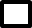  Caso tenha obtido receita de bilheteira e ou perda de receita de prestação de serviços artísticos no ano de 2020, deve ser indicado o valor e apresentados os respetivos comprovativos; Comprovativos das relações contratuais estabelecidas entre o candidato e as pessoas singulares relativamente às quais suportou custos elegíveis descritos na candidatura; (se aplicável) Fotocópia dos comprovativos, não enquadráveis nas alíneas anteriores, emitidos pelas entidades competentes que sustentem as situações alegadas pelo candidato para fundamentar os custos apresentados na candidatura. (se aplicável) Outros documentos que o candidato entende como relevantes para a análise da candidatura: ________________________________________________________________________________________________________________________ Declara ainda que:Não prestou falsas declarações;Tomou conhecimento integral dos termos e condições estabelecidos no Regulamento da Linha de Apoio à Reorganização e Adaptação dos Espaços e Equipamentos Culturais ao Contexto da COVID-19, na Região Autónoma da Madeira;Prestará os esclarecimentos que, no decorrer da candidatura, forem solicitados pela Secretaria Regional de Turismo e Cultura – Direção Regional da Cultura;Manterá os documentos que sustentam o pedido de candidatura nos termos da legislação aplicável;Manterá em sua propriedade os espaços e equipamentos culturais que venham a ser objeto de apoio pelo período determinado no Regulamento da Linha de Apoio à Reorganização e Adaptação dos Espaços e Equipamentos Culturais ao Contexto da COVID-19, na Região Autónoma da Madeira;Tomou conhecimento que a falsificação de documentos ou a prática de atos ou omissões das quais resulte a violação do disposto no Regulamento da Linha de Apoio à Reorganização e Adaptação dos Espaços e Equipamentos Culturais ao Contexto da COVID-19, na Região Autónoma da Madeira, implica a reposição dos montantes recebidos a título deste apoio, sem prejuízo das demais consequências designadamente, de natureza criminal, bem como o impedimento de apresentar candidatura a apoios operacionalizados pela SRTC, pelo prazo de três anos, independentemente da sua natureza, objeto e finalidade.Funchal, ___ de _______ de 2020Assinatura, ________________________________________________________________________(conforme BI/CC)Assinatura, ________________________________________________________________________(conforme BI/CC) aplicável se o candidato se obrigar mediante assinatura de mais do que uma pessoa singularAssinatura, ________________________________________________________________________(conforme BI/CC) aplicável se o candidato se obrigar mediante assinatura de mais do que duas pessoas singulares(CARIMBO DA PESSOA COLETIVA)V. NotaA SRTC pode solicitar aos candidatos, sempre que considere necessário, informações detalhadas e documentos adicionais.Designação do evento ou iniciativaLocalData de realizaçãoLotação máxima do espaçoLotação permitida COVID-19Bilhetes vendidosBilhetes vendidosPreço do bilhete(€)Preço do bilhete(€)Quantidade de bilhetes por venderQuantidade de bilhetes por venderDesignação do evento ou iniciativaLocalData de realizaçãoLotação máxima do espaçoLotação permitida COVID-19TipologiaQuantidadeTipologia  Preço    TipologiaQuantidadeN.º FaturaData(d/m/a)FornecedorFornecedorDescrição do bem/serviçoQuantidadeValor global com IVA(€)Valor global sem IVA(€)N.º FaturaData(d/m/a)DesignaçãoNIFDescrição do bem/serviçoQuantidadeValor global com IVA(€)Valor global sem IVA(€)Descrição do bem/serviçoQuantidadeValor estimadocom IVA(€)Valor estimadosem IVA(€)Designação do evento ou iniciativaLocalDataLotação máximaLotação permitida COVID-19Preço do bilhete por tipologia(€)Preço do bilhete por tipologia(€)Designação do evento ou iniciativaLocalDataLotação máximaLotação permitida COVID-19Tipologia  Preço    Entidade que atribuiu o apoio (Nome e NIF)Data(d/m/a)FinalidadeNatureza das Despesas Apoiadas Identificação das Faturas Apoiadas Identificação das Faturas Apoiadas Identificação das Faturas Apoiadas Valor Apoiado(€)Entidade que atribuiu o apoio (Nome e NIF)Data(d/m/a)FinalidadeNatureza das Despesas Apoiadas FornecedorN.ºDataValor Apoiado(€)